Declaration by Priest, Minister or Faith LeaderI confirm that Is a member/practising member of the above congregation/place of worship and meets the requirements of the religious criteria in respect of the following school(s):Name of School(s)Name and address of priest, minister or faith leader	Name of congregation/place of worship:							Signature of priest/minister/faith leader:Christian denomination or Religious faith:		Date:SCHOOLADMISSIONS SERVICESCHOOLADMISSIONS SERVICEAPPLICATION FOR CHURCH OF ENGLAND SCHOOLS ONLYCONFIRMATION OF RELIGIOUS AFFILIATIONAPPLICATION FOR CHURCH OF ENGLAND SCHOOLS ONLYCONFIRMATION OF RELIGIOUS AFFILIATIONAPPLICATION FOR CHURCH OF ENGLAND SCHOOLS ONLYCONFIRMATION OF RELIGIOUS AFFILIATIONIf your application for a place at any of the following Church of England Schools is on religious or faith grounds you must make sure that your priest, minister or faith leader confirms, by signing the declaration below, that you meet the religious criterion applicable. You must refer to the school’s prospectus or website for details of the admissions criteria.  This is particularly important as these schools may have a variation to their religious criterion as a result of places of worship being closed during the Coronavirus pandemic.If your application for a place at any of the following Church of England Schools is on religious or faith grounds you must make sure that your priest, minister or faith leader confirms, by signing the declaration below, that you meet the religious criterion applicable. You must refer to the school’s prospectus or website for details of the admissions criteria.  This is particularly important as these schools may have a variation to their religious criterion as a result of places of worship being closed during the Coronavirus pandemic.If your application for a place at any of the following Church of England Schools is on religious or faith grounds you must make sure that your priest, minister or faith leader confirms, by signing the declaration below, that you meet the religious criterion applicable. You must refer to the school’s prospectus or website for details of the admissions criteria.  This is particularly important as these schools may have a variation to their religious criterion as a result of places of worship being closed during the Coronavirus pandemic.School (see list above)Pupil’s SurnamePupil’s First nameDate of BirthAddress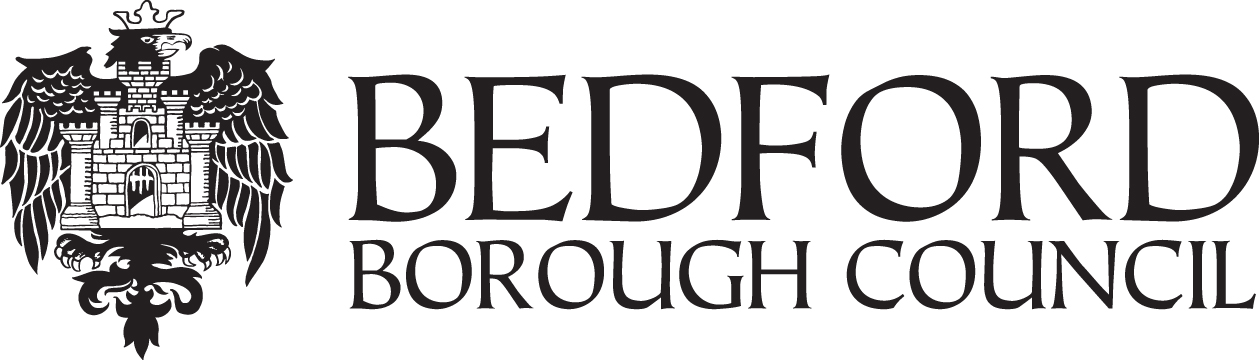 